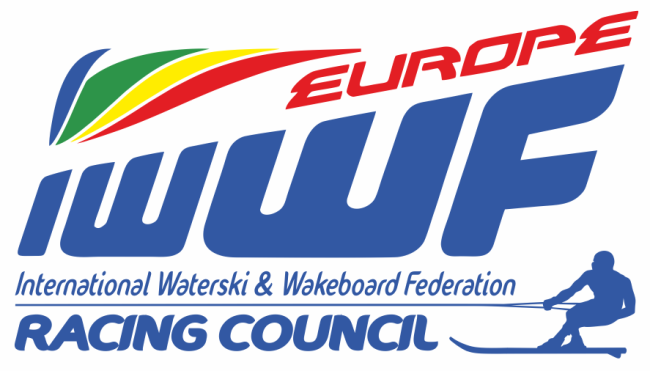 LIST OF THE E&A RACING COUNCIL MEMBERS FOR – 2018/2020PRESIDENT :		Mr. Mike WATERMAN E&A Admin Com Delegate		IWWF Racing Council Chairman3, Alastair Drive, Yeovil, Somerset BA21 3BT, Great BritainTel: (H) +44 (0) 1935 478067 Fax: +44 (0) 1935 478067GSM: +44 (0) 7747 672808E-mail: michael.waterman@btconnect.comSECRETARY-GENERAL :	Mrs. Vera VAN DEN BOSSCHE 	IWWF Racing Council memberBlokkersdijkstraat, 2 – 2070 Zwijndrecht, BelgiumTel: (H) +32 3252 83 79 GSM: +32 475 909 870E-mail : vera.vdbossche@skynet.beTREASURER : 	Mr. Franz HEBENSTREIT Donaugasse 10/2 – 3430 Tulln, AustriaFax: +43 (0) 227261525GSM: +43 (0) 664 8193084E-mail : franz.hebenstreit@aon.at, franz.hebenstreit@abv.atMEMBERS:Mr. Jules LEYSEN  (Technical and rules issues)		IWWF Racing Council memberHerentalse Steenweg, 78 – B 2270 Herenthout – BelgiumTel.: +32 (0)14 501954Fax: +32 (0)14 501952GSM: +32 (0) 475 719465E-mail: julius.leysen@skynet.beMrs. Thea KLARENBEEK  (Boat numbers / Homologation)IWWF Racing Council member - substituteVoorsdorpsedijk, 9 - 3566 MN Utrecht – NLTel: +31 302 731019 GSM: +31 (0) 653 339309E-mail: info@eurobetonboringen.nlLIST OF THE E&A RACING COUNCIL MEMBERS FOR – 2018/2020Mr. JONAS GARCIA HERNANDEZ  (IT issues/Website/FB)  Calle Canales, 84-A-4, 38370 La Mantaza, Tenerife, SpainTel: (H) +34 922579141GSM: +34 676472865E-mail: jonasazules250@hotmail.comMr. Richard HERNAEZ (Promotion)7 Rue du Général BertrandF - 36000 Châteauroux (France)Tel:  +332 54 34 47 84GSM: +336 88 42 64 34E-mail: richardhernaez@gmail.comMrs. Chris RYDLAthletes Representative E&A RacingJ. Mattheessensstraat 56 – B2540 Hove – BelgiumTel.: +32 (0)3 457 15 17GSM: +32 (0)479458515E-mail:  c.rydl@skynet.be, chrisr@ecuanr.eculine.netIssued 04/02/2018 valid for 2018/2020Vera Van den BosscheSecretary-General